УКРАЇНАПОЧАЇВСЬКА  МІСЬКА  РАДАВИКОНАВЧИЙ КОМІТЕТР І Ш Е Н Н Явід    листопада 2020 року                                                                      №  проектПро виділення одноразовоїгрошової допомоги гр. Литвинчук С.О.              Розглянувши заяву жительки  м. Почаїв вул. Лосятинська, 66 гр. Литвинчук Стефанії Олексіївни,  яка  просить виділити одноразову грошову допомогу у зв’язку із важким матеріальним станом, взявши до уваги  депутатський  акт  обстеження  від   09   листопада  2020 року та керуючись Законом України «Про місцеве самоврядування в Україні»,  Положенням про надання одноразової адресної матеріальної допомоги малозабезпеченим верствам населення Почаївської міської об’єднаної територіальної громади, які опинилися в складних життєвих обставинах, затвердженого рішенням виконавчого комітету № 164 від 19 жовтня 2016 року на виконання Програми «Соціальна підтримка малозабезпечених верств населення Почаївської міської об’єднаної територіальної громади на 2019-2020 роки»,   виконавчий комітет міської ради                                                     В и р і ш и в:Виділити одноразову грошову допомогу гр. Литвинчук Стефанії Олексіївні в   розмірі 500 (п’ятсот)  гривень. Фінансовому відділу міської ради перерахувати гр. Литвинчук Стефанії Олексіївні одноразову грошову  допомогу .Лівар Н.М.Бондар Г.В.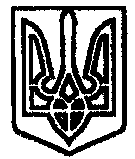 